Мой друг – велосипед.Случилось чудо - у меня появился новый  велосипед.                                      Захожу однажды в комнату и замираю, здесь стоит он! Новый глянцевый яркий, у меня даже дух перехватило. Мне сразу захотелось поскорее  прокатиться с ветерком. Погода на улице была прекрасная. Лучшее место для катания на велосипеде «Сад Победы» и я,  не долго думая ,  решила поехать туда одна.                                                                                                                         С первого класса я посещаю занятия «Безопасное колесо». На этих занятиях мы изучаем правила дорожного движения, учимся оказывать первую медицинскую помощь. Пока я спускалась по лестнице с новеньким велосипедом, то мне вспомнились слова нашей учительницы: «Как только вы сядете за руль велосипеда, вы становитесь водителем. И по своей ответственности  за соблюдение правил дорожного движения приравниваетесь к автомобилисту. Это большая ответственность, и поэтому возраст велосипедиста, выезжающего на проезжую часть, должен быть не менее четырнадцати  лет.  Ребятам, не достигшим этого возраста, разрешено кататься только там, где нет автомобильного движения, - на закрытых площадках. Во дворах, на стадионе. Там же следует учиться кататься на велосипедах, тренируясь в вождении. Нельзя кататься по тротуарам и пешеходным дорожкам!»  Чтобы добраться до «Сада Победы» мне нужно было пересекать проезжую часть, а мне ещё нет четырнадцати , поэтому пришлось кататься во дворе.                                                                              Вечером папа объяснил мне, как нужно ухаживать за своим новым другом. После разговора с папой я поняла,  что следить за техническим состоянием велосипеда важно не только потому, что он может сломаться, и я не смогу на нём кататься. Если мой железный конь окажется неисправным, то я могу создать опасную ситуацию на дороге и стать виновником ДТП. А я и не думала, что владеть велосипедом такая ответственность!                                                   В выходные мы с папой договорились сходить в «Сад Победы» с моим железным конём. Ночью я не могла долго уснуть. Мне хотелось, чтобы быстрее наступили выходные, а ещё мне не давала покоя мысль: «Какие ещё правила нужно соблюдать велосипедисту».                                                                На следующий день после школы, я внимательно прочитала в интернете правила, которые должен соблюдать велосипедист. Я поняла самое главное.      Велосипед- это не игрушка, а средство передвижения. Велосипедист, выезжая на проезжую часть,  несёт такую же ответственность, как и автомобилист. Он тоже должен знать и соблюдать правила дорожного движения.                                                                                                               Теперь я внимательно изучаю правила дорожного движения, учусь кататься правильно на велосипеде во дворе и жду не дождусь, когда мне исполнится четырнадцать лет. Автор: Купцова Наталья, ученица 4 «Б» класса МАОУ «СОШ № 155 г. Челябинска»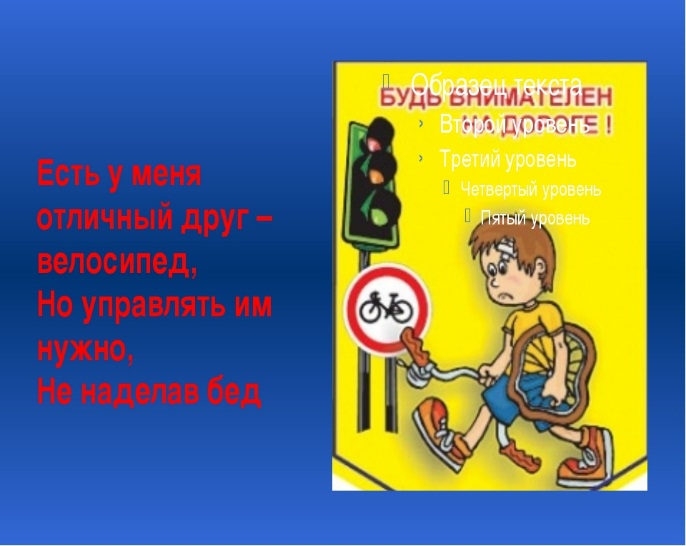 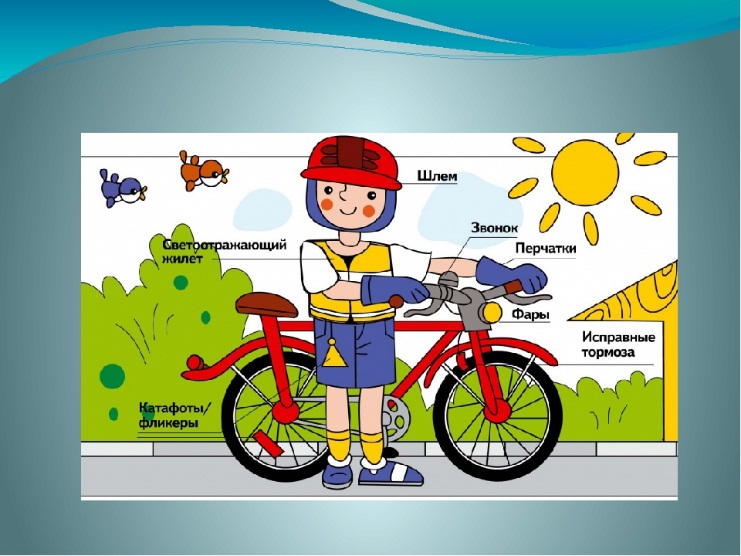 